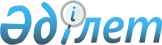 О внесении изменений в решение Жамбылского областного маслихата от 11 декабря 2020 года №52-3 "Об областном бюджете на 2021-2023 годы"Решение Жамбылского областного маслихата от 25 ноября 2021 года № 11-2. Зарегистрировано в Министерстве юстиции Республики Казахстан 3 декабря 2021 года № 25510
      Жамбылский областной маслихат РЕШИЛ:
      1. Внести в решение Жамбылского областного маслихата "Об областном бюджете на 2021-2023 годы" от 11 декабря 2020 года № 52-3 (зарегистрировано в Реестре государственной регистрации нормативных правовых актов под № 4848) следующие изменения:
      пункт 1 изложить в новой редакции:
      "1. Утвердить областной бюджет на 2021-2023 годы, согласно приложениям 1, 2, 3, 4 в том числе на 2021 год в следующих объемах:
      1) доходы – 507 801 684 тысяч тенге, в том числе:
      налоговые поступления – 36 978 624 тысяч тенге;
      неналоговые поступления – 3 005 644 тысяч тенге;
      поступления от продажи основного капитала – 263 158 тысяч тенге;
      поступления трансфертов – 467 554 258 тысяч тенге;
      2) затраты – 512 556 788 тысяч тенге;
      3) чистое бюджетное кредитование – 10 409 324 тысяч тенге:
      бюджетные кредиты – 25 963 747 тысяч тенге;
      погашение бюджетных кредитов – 15 554 423 тысяч тенге;
      4) cальдо по операциям с финансовыми активами – 365 000 тысяч тенге;
      5) дефицит бюджета (профицит) – -15 529 428 тысяч тенге;
      6) финансирование дефицита бюджета (использование профицита) - 15 529 428 тысяч тенге."
      Приложение 1 к указанному решению изложить в новой редакции согласно приложению к настоящему решению.
      2. Настоящее решение вводится в действие с 1 января 2021 года. Областной бюджет на 2021 год
					© 2012. РГП на ПХВ «Институт законодательства и правовой информации Республики Казахстан» Министерства юстиции Республики Казахстан
				
      Секретарь Жамбылского 

      областного маслихата 

М. Сарыбеков
Приложение 1 к решению
Жамбылского областного 
маслихата от 11 декабря 2020
 года № 52-3
Категория
Категория
Категория
Категория
Сумма, тыс.тенге
Класс
Класс
Класс
Сумма, тыс.тенге
Подкласс
Подкласс
1
2
3
I ДОХОДЫ
507 801 684
1
Налоговые поступления
36 978 624
01
Подоходный налог
19 361 224
1
Корпоративный подоходный налог
3 252 174
2
Индивидуальный подоходный налог
16 109 050
03
Социальный налог
13 400 000
1
Социальный налог
13 400 000
05
Внутренние налоги на товары, работы и услуги
4 212 400
3
Поступления за использование природных и других ресурсов
4 204 732
4
Сборы за ведение предпринимательской и профессиональной деятельности
7 668
07
Прочие налоги
5 000
1
Прочие налоги
5 000
2
Неналоговые поступления
3 005 644
01
Доходы от государственной собственности
699 193
1
Поступления части чистого дохода государственных предприятий
42 369
3
Дивиденды на государственные пакеты акций, находящиеся в государственной собственности
44 700
4
Доходы на доли участия в юридических лицах, находящиеся в государственной собственности
1 350
5
Доходы от аренды имущества, находящегося в государственной собственности
25 000
7
Вознаграждения по кредитам, выданным из государственного бюджета
585 774
03
Поступления денег от проведения государственных закупок, организуемых государственными учреждениями, финансируемыми из государственного бюджета
100
1
Поступления денег от проведения государственных закупок, организуемых государственными учреждениями, финансируемыми из государственного бюджета
100
04
 Штрафы, пени, санкции, взыскания, налагаемые государственными учреждениями, финансируемыми из государственного бюджета, а также содержащимися и финансируемыми из бюджета (сметы расходов) Национального Банка Республики Казахстан 
1 455 351
1
Штрафы, пени, санкции, взыскания, налагаемые государственными учреждениями, финансируемыми из государственного бюджета, а также содержащимися и финансируемыми из бюджета (сметы расходов) Национального Банка Республики Казахстан
1 455 351
06
Прочие неналоговые поступления
851 000
1
Прочие неналоговые поступления
851 000
3
Поступления от продажи основного капитала
263 158
01
Продажа государственного имущества, закрепленного за государственными учреждениями
263 158
1
Продажа государственного имущества, закрепленного за государственными учреждениями
263 158
4
 Поступления трансфертов 
467 554 258
01
Трансферты из нижестоящих органов государственного управления
127 527 420
2
Трансферты из районных (городов областного значения) бюджетов
127 527 420
02
Трансферты из вышестоящих органов государственного управления
340 026 838
1
Трансферты из республиканского бюджета
340 026 838
Функциональная группа Наименование
Функциональная группа Наименование
Функциональная группа Наименование
Функциональная группа Наименование
Сумма, тыс.тенге
Администратор бюджетных программ
Администратор бюджетных программ
Администратор бюджетных программ
Сумма, тыс.тенге
Программа
Программа
1
2
3
II Затраты
512 556 788
01
Государственные услуги общего характера
3 038 893
110
Аппарат маслихата области
74 495
001
Услуги по обеспечению деятельности маслихата области
73 101
003
Капитальные расходы государственного органа
1 394
120
Аппарат акима области
1 477 215
001
Услуги по обеспечению деятельности акима области
1 200 668
007
Капитальные расходы подведомственных государственных учреждений и организаций
55 916
009
Обеспечение и проведение выборов акимов городов районного значения, сел, поселков, сельских округов
220 631
263
Управление внутренней политики области
129 843
075
Обеспечение деятельности Ассамблеи народа Казахстана области
129 843
282
Ревизионная комиссия области
302 896
001
Услуги по обеспечению деятельности ревизионной комиссии области 
289 856
003
Капитальные расходы государственного органа
13 040
257
Управление финансов области
687 791
001
Услуги по реализации государственной политики в области исполнения местного бюджета и управления коммунальной собственностью
240 790
009
Приватизация, управление коммунальным имуществом, постприватизационная деятельность и регулирование споров, связанных с этим
120
013
Капитальные расходы государственного органа 
3 881
113
Целевые текущие трансферты нижестоящим бюджетам
443 000
718
Управление государственных закупок области
53 094
001
Услуги по реализации государственной политики в области государственных закупок на местном уровне
52 960
003
Капитальные расходы государственного органа
134
258
Управление экономики и бюджетного планирования области
164 941
001
Услуги по реализации государственной политики в области формирования и развития экономической политики, системы государственного планирования 
158 608
005
Капитальные расходы государственного органа 
6 333
269
Управление по делам религий области
148 618
001
Услуги по реализации государственной политики в сфере религиозной деятельности на местном уровне
47 532
003
Капитальные расходы государственного органа
1 884
005
Изучение и анализ религиозной ситуации в регионе
99 202
02
Оборона
639 013
120
Аппарат акима области
189 564
010
Мероприятия в рамках исполнения всеобщей воинской обязанности
57 756
011
Подготовка территориальной обороны и территориальная оборона областного масштаба
131 808
271
Управление строительства области
2 401
036
Проведение работ по инженерной защите населения, объектов и территории от природных и стихийных бедствий
2 401
287
Территориальный орган, уполномоченных органов в области чрезвычайных ситуаций природного и техногенного характера, гражданской обороны, финансируемый из областного бюджета
447 048
002
Капитальные расходы территориального органа и подведомственных государственных учреждений
379 814
004
Предупреждение и ликвидация чрезвычайных ситуаций областного масштаба
67 234
03
Общественный порядок, безопасность, правовая, судебная, уголовно-исполнительная деятельность
11 744 287
252
Исполнительный орган внутренних дел, финансируемый из областного бюджета
10 541 565
001
Услуги по реализации государственной политики в области обеспечения охраны общественного порядка и безопасности на территории области
8 395 634
003
Поощрение граждан, участвующих в охране общественного порядка
1 336
006
Капитальные расходы государственного органа
2 144 595
271
Управление строительства области
1 202 722
003
Развитие объектов органов внутренних дел 
1 202 722
04
Образование
209 514 048
261
Управление образования области
29 827 420
200
Обеспечение деятельности организаций дошкольного воспитания и обучения и организация в них медицинского обслуживания
29 827 420
261
Управление образования области
93 659 809
003
Общеобразовательное обучение по специальным образовательным учебным программам
2 497 764
006
Общеобразовательное обучение одаренных детей в специализированных организациях образования
2 059 622
055
Дополнительное образование для детей и юношества
4 884 442
082
Общеобразовательное обучение в государственных организациях начального, основного и общего среднего образования
56 956 432
083
Организация бесплатного подвоза учащихся до ближайшей школы и обратно в сельской местности
5 063
203
Реализация подушевого финансирования в государственных организациях среднего образования
27 256 486
271
Управление строительства области
10 003 762
069
Строительство и реконструкция объектов дополнительного образования
600 000
086
Строительство и реконструкция объектов начального, основного среднего и общего среднего образования
9 403 762
285
Управление физической культуры и спорта области
5 287 808
006
Дополнительное образование для детей и юношества по спорту
4 898 008
007
Общеобразовательное обучение одаренных в спорте детей в специализированных организациях образования
389 800
253
Управление здравоохранения области
726 678
043
Подготовка специалистов в организациях технического и профессионального, послесреднего образования
726 678
261
Управление образования области
9 036 942
024
Подготовка специалистов в организациях технического и профессионального образования
9 036 942
271
Управление строительства области
30 002
099
Строительство и реконструкция объектов технического, профессионального и послесреднего образования
30 002
120
Аппарат акима области
8 000
019
Обучение участников избирательного процесса
8 000
253
Управление здравоохранения области
78 475
003
Повышение квалификации и переподготовка кадров
78 475
253
Управление здравоохранения области
76 396
057
Подготовка специалистов с высшим, послевузовским образованием и оказание социальной поддержки обучающимся
76 396
261
Управление образования области
154 953
057
Подготовка специалистов с высшим, послевузовским образованием и оказание социальной поддержки обучающимся
154 953
261
Управление образования области
52 097 957
001
Услуги по реализации государственной политики на местном уровне в области образования 
599 423
004
Информатизация системы образования в государственных организациях образования 
30 581
005
Приобретение и доставка учебников, учебно-методических комплексов государственных организациях образования
2 855 604
007
Проведение школьных олимпиад, внешкольных мероприятий и конкурсов областного, районного (городского) масштабов
359 504
011
Обследование психического здоровья детей и подростков и оказание психолого-медико-педагогической консультативной помощи населению
662 656
012
Реабилитация и социальная адаптация детей и подростков с проблемами в развитии
91 380
013
Капитальные расходы государственного органа
1 114
019
Присуждение грантов государственным учреждениям образования за высокие показатели работы
34 000
029
Методическое и финансовое сопровождение системы образования
40 377 726
067
Капитальные расходы подведомственных государственных учреждений и организаций
6 695 710
080
Реализация инициативы Фонда Нурсултана Назарбаева на выявление и поддержку талантов "EL UMITI"
63 429
086
Выплата единовременных денежных средств казахстанским гражданам, усыновившим (удочерившим) ребенка (детей)-сироту и ребенка (детей), оставшегося без попечения родителей
1 099
087
Ежемесячные выплаты денежных средств опекунам (попечителям) на содержание ребенка-сироты (детей-сирот), и ребенка (детей), оставшегося без попечения родителей
325 731
271
Управление строительства области
8 525 846
203
Строительство биофармацевтического завода в Жамбылской области
8 525 846
05
Здравоохранение
16 239 028
253
Управление здравоохранения области
1 547 119
006
Услуги по охране материнства и детства
339 866
007
Пропаганда здорового образа жизни
51 687
041
Дополнительное обеспечение гарантированного объема бесплатной медицинской помощи по решению местных представительных органов областей
513 665
042
Проведение медицинской организацией мероприятий, снижающих половое влечение, осуществляемые на основании решения суда
238
050
Возмещение лизинговых платежей по санитарному транспорту, медицинским изделиям, требующие сервисного обслуживания, приобретенных на условиях финансового лизинга
641 663
271
Управление строительства области
5 515 780
038
Строительство и реконструкция объектов здравоохранения
5 515 780
253
Управление здравоохранения области
2 977 442
027
Централизованный закуп и хранение вакцин и других медицинских иммунобиологических препаратов для проведения иммунопрофилактики населения
2 977 442
253
Управление здравоохранения области
64 977
039
Оказание амбулаторно-поликлинических услуг и медицинских услуг субъектами сельского здравоохранения, за исключением оказываемой за счет средств республиканского бюджета, и оказание услуг Call-центрами
64 977
253
Управление здравоохранения области
60 141
029
Областные базы специального медицинского снабжения
60 141
253
Управление здравоохранения области
6 073 569
001
Услуги по реализации государственной политики на местном уровне в области здравоохранения
338 314
008
Реализация мероприятий по профилактике и борьбе со СПИД в Республике Казахстан
242 055
016
Обеспечение граждан бесплатным или льготным проездом за пределы населенного пункта на лечение
25 860
018
Информационно-аналитические услуги в области здравоохранения
111 755
023
Социальная поддержка медицинских и фармацевтических работников
37 600
030
Капитальные расходы государственных органов здравоохранения
2 000
033
Капитальные расходы медицинских организаций здравоохранения
5 116 340
037
Погашение кредиторской задолженности по обязательствам организаций здравоохранения за счет средств местного бюджета
50 000
113
Целевые текущие трансферты нижестоящим бюджетам
149 645
06
Социальная помощь и социальное обеспечение
20 380 155
256
Управление координации занятости и социальных программ области
3 927 061
002
Предоставление специальных социальных услуг для престарелых и инвалидов в медико-социальных учреждениях (организациях) общего типа, в центрах оказания специальных социальных услуг, в центрах социального обслуживания
1 183 872
013
Предоставление специальных социальных услуг для инвалидов с психоневрологическими заболеваниями, в психоневрологических медико-социальных учреждениях (организациях), в центрах оказания специальных социальных услуг, в центрах социального обслуживания
1 491 617
014
Предоставление специальных социальных услуг для престарелых, инвалидов, в том числе детей-инвалидов, в реабилитационных центрах
790 127
015
Предоставление специальных социальных услуг для детей-инвалидов с психоневрологическими патологиями в детских психоневрологических медико-социальных учреждениях (организациях), в центрах оказания специальных социальных услуг, в центрах социального обслуживания
461 445
261
Управление образования области
736 290
015
Социальное обеспечение сирот, детей, оставшихся без попечения родителей
415 106
092
Содержание ребенка (детей), переданного патронатным воспитателям
220 898
201
Государственная поддержка по содержанию детей-сирот и детей, оставшихся без попечения родителей, в детских домах семейного типа и приемных семьях
100 286
271
Управление строительства области
450 000
039
Строительство и реконструкция объектов социального обеспечения
450 000
261
Управление образования области
1 460
084
Социальная поддержка обучающихся и воспитанников организаций образования очной формы обучения в виде льготного проезда на общественном транспорте (кроме такси) по решению местных представительных органов
1 460
256
Управление координации занятости и социальных программ области
15 119 230
001
Услуги по реализации государственной политики на местном уровне в области обеспечения занятости и реализации социальных программ для населения
215 436
007
Капитальные расходы государственного органа 
18 748
018
Размещение государственного социального заказа в неправительственных организациях
144 749
028
Услуги лицам из групп риска, попавшим в сложную ситуацию вследствие насилия или угрозы насилия
161 060
044
Реализация миграционных мероприятий на местном уровне
2 515
046
Обеспечение прав и улучшение качества жизни инвалидов в Республике Казахстан
842 292
067
Капитальные расходы подведомственных государственных учреждений и организаций
107 292
113
Целевые текущие трансферты нижестоящим бюджетам
13 627 138
263
Управление внутренней политики области
51 822
077
Обеспечение прав и улучшение качества жизни инвалидов в Республике Казахстан
51 822
270
Управление по инспекции труда области
94 292
001
Услуги по реализации государственной политики в области регулирования трудовых отношений на местном уровне
84 202
003
Капитальные расходы государственного органа
10 090
07
Жилищно-коммунальное хозяйство
18 085 566
279
Управление энергетики и жилищно-коммунального хозяйства области
18 085 566
001
Услуги по реализации государственной политики на местном уровне в области энергетики и жилищно-коммунального хозяйства
295 402
005
Капитальные расходы государственного органа 
657
032
Субсидирование стоимости услуг по подаче питьевой воды из особо важных групповых и локальных систем водоснабжения, являющихся безальтернативными источниками питьевого водоснабжения
39 011
113
Целевые текущие трансферты нижестоящим бюджетам
2 016 090
114
Целевые трансферты на развитие нижестоящим бюджетам
15 734 406
08
Культура, спорт, туризм и информационное пространство
9 160 516
273
Управление культуры, архивов и документации области
1 603 842
005
Поддержка культурно-досуговой работы
476 898
007
Обеспечение сохранности историко-культурного наследия и доступа к ним
356 453
008
Поддержка театрального и музыкального искусства
770 491
285
Управление физической культуры и спорта области
4 202 846
001
Услуги по реализации государственной политики на местном уровне в сфере физической культуры и спорта
100 339
002
Проведение спортивных соревнований на областном уровне
272 289
003
Подготовка и участие членов областных сборных команд по различным видам спорта на республиканских и международных спортивных соревнованиях
3 725 052
005
Капитальные расходы государственного органа
300
032
Капитальные расходы подведомственных государственных учреждений и организаций
104 866
263
Управление внутренней политики области
740 756
007
Услуги по проведению государственной информационной политики 
740 756
264
Управление по развитию языков области
150 337
001
Услуги по реализации государственной политики на местном уровне в области развития языков
49 583
002
Развитие государственного языка и других языков народа Казахстана
100 754
273
Управление культуры, архивов и документации области
600 836
009
Обеспечение функционирования областных библиотек
236 407
010
Обеспечение сохранности архивного фонда
364 429
743
Управление цифровых технологий области
260 248
001
Услуги по реализации государственной политики на местном уровне в области информатизации, оказания государственных услуг и проектного управления области
255 601
003
Капитальные расходы государственного органа
4 000
032
Капитальные расходы подведомственных государственных учреждений и организаций
647
284
Управление туризма области
124 628
001
Услуги по реализации государственной политики на местном уровне в сфере туризма
65 303
004
Регулирование туристической деятельности
59 205
032
Капитальные расходы подведомственных государственных учреждений и организаций
120
263
Управление внутренней политики области
289 024
001
Услуги по реализации государственной внутренней политики на местном уровне 
264 362
005
Капитальные расходы государственного органа 
212
032
Капитальные расходы подведомственных государственных учреждений и организаций
1 450
113
Целевые текущие трансферты нижестоящим бюджетам
23 000
273
Управление культуры, архивов и документации области
1 008 506
001
Услуги по реализации государственной политики на местном уровне в области культуры и управления архивным делом
86 257
003
Капитальные расходы государственного органа
1 760
032
Капитальные расходы подведомственных государственных учреждений и организаций
46 332
113
Целевые текущие трансферты нижестоящим бюджетам
874 157
283
Управление по вопросам молодежной политики области
179 493
001
Услуги по реализации молодежной политики на местном уровне
91 695
003
Капитальные расходы государственного органа
2 127
005
Реализация мероприятий в сфере молодежной политики
75 597
032
Капитальные расходы подведомственных государственных учреждений и организаций
10 074
09
Топливно-энергетический комплекс и недропользование
7 851 650
279
Управление энергетики и жилищно-коммунального хозяйства области
110 590
007
Развитие теплоэнергетической системы
110 590
279
Управление энергетики и жилищно-коммунального хозяйства области
7 741 060
071
Развитие газотранспортной системы
7 741 060
10
Сельское, водное, лесное, рыбное хозяйство, особо охраняемые природные территории, охрана окружающей среды и животного мира, земельные отношения
27 948 111
255
Управление сельского хозяйства области
20 315 693
001
Услуги по реализации государственной политики на местном уровне в сфере сельского хозяйства
439 503
002
Субсидирование развития семеноводства
1 528 000
003
Капитальные расходы государственного органа
2 327
006
Субсидирование производства приоритетных культур
1 641 553
008
Субсидирование стоимости пестицидов, биоагентов (энтомофагов), предназначенных для проведения обработки против вредных и особо опасных вредных организмов с численностью выше экономического порога вредоносности и карантинных объектов
119 787
010
Возмещение физическим и юридическим лицам затрат на закладку и выращивание уничтоженных плодово-ягодных культур, зараженных бактериальным ожогом плодовых
22 969
018
Обезвреживание пестицидов (ядохимикатов)
1 877
029
Мероприятия по борьбе с вредными организмами сельскохозяйственных культур
10 060
045
Определение сортовых и посевных качеств семенного и посадочного материала
60 000
046
Государственный учет и регистрация тракторов, прицепов к ним, самоходных сельскохозяйственных, мелиоративных и дорожно-строительных машин и механизмов
6 517
047
Субсидирование стоимости удобрений (за исключением органических)
1 345 204
050
Возмещение части расходов, понесенных субъектом агропромышленного комплекса, при инвестиционных вложениях
5 927 561
053
Субсидирование развития племенного животноводства, повышение продуктивности и качества продукции животноводства
5 328 490
055
Субсидирование процентной ставки по кредитным и лизинговым обязательствам в рамках направления по финансовому оздоровлению субъектов агропромышленного комплекса
40 384
056
Субсидирование ставок вознаграждения при кредитовании, а также лизинге на приобретение сельскохозяйственных животных, техники и технологического оборудования
2 545 901
057
Субсидирование затрат перерабатывающих предприятий на закуп сельскохозяйственной продукции для производства продуктов ее глубокой переработки в сфере животноводства
828 000
059
Субсидирование затрат ревизионных союзов сельскохозяйственных кооперативов на проведение внутреннего аудита сельскохозяйственных кооперативов
5 175
060
Частичное гарантирование по микрокредитам в рамках Государственной программы развития продуктивной занятости и массового предпринимательства на 2017 – 2021 годы "Еңбек"
20 511
061
Субсидирование операционных затрат микрофинансовых организаций в рамках Государственной программы развития продуктивной занятости и массового предпринимательства на 2017 – 2021 годы "Еңбек"
31 100
113
Целевые текущие трансферты нижестоящим бюджетам
410 774
271
Управление строительства области
576 563
020
Развитие объектов сельского хозяйства
576 563
719
Управление ветеринарии области
3 380 712
001
Услуги по реализации государственной политики на местном уровне в сфере ветеринарии 
139 936
003
Капитальные расходы государственного органа
408
008
Организация строительства, реконструкции скотомогильников (биотермических ям) и обеспечение их содержания
32 933
009
Организация санитарного убоя больных животных
15 958
010
Организация отлова и уничтожения бродячих собак и кошек
62 820
011
Возмещение владельцам стоимости обезвреженных (обеззараженных) и переработанных без изъятия животных, продукции и сырья животного происхождения, представляющих опасность для здоровья животных и человека
15 509
012
Проведение ветеринарных мероприятий по профилактике и диагностике энзоотических болезней животных
87 076
013
Проведение мероприятий по идентификации сельскохозяйственных животных
18 206
014
Проведение противоэпизоотических мероприятий
2 435 450
028
Услуги по транспортировке ветеринарных препаратов до пункта временного хранения
1 333
030
Централизованный закуп ветеринарных препаратов по профилактике и диагностике энзоотических болезней животных, услуг по их профилактике и диагностике, организация их хранения и транспортировки (доставки) местным исполнительным органам районов (городов областного значения)
503 434
113
Целевые текущие трансферты нижестоящим бюджетам
67 649
254
Управление природных ресурсов и регулирования природопользования области
173 976
003
Обеспечение функционирования водохозяйственных сооружений, находящихся в коммунальной собственности
118 446
004
Восстановление особо аварийных водохозяйственных сооружений и гидромелиоративных систем
55 530
254
Управление природных ресурсов и регулирования природопользования области
1 913 675
005
Охрана, защита, воспроизводство лесов и лесоразведение
1 905 675
006
Охрана животного мира
8 000
255
Управление сельского хозяйства области
81 503
034
Cубсидирование повышения продуктивности и качества товарного рыбоводства
81 503
254
Управление природных ресурсов и регулирования природопользования области
518 178
001
Услуги по реализации государственной политики в сфере охраны окружающей среды на местном уровне
139 412
008
Мероприятия по охране окружающей среды
47 174
013
Капитальные расходы государственного органа 
2 510
032
Капитальные расходы подведомственных государственных учреждений и организаций
319 082
113
Целевые текущие трансферты нижестоящим бюджетам
10 000
251
Управление земельных отношений области
124 375
001
Услуги по реализации государственной политики в области регулирования земельных отношений на территории области
66 691
003
Регулирование земельных отношений
15 800
010
Капитальные расходы государственного органа 
143
113
Целевые текущие трансферты нижестоящим бюджетам
41 741
725
Управление по контролю за использованием и охраной земель области
64 436
001
Услуги по реализации государственной политики на местном уровне в сфере контроля за использованием и охраной земель
62 953
003
Капитальные расходы государственного органа
1 483
255
Управление сельского хозяйства области
799 000
035
Формирование региональных стабилизационных фондов продовольственных товаров
799 000
11
Промышленность, архитектурная, градостроительная и строительная деятельность
21 877 711
271
Управление строительства области
21 710 214
001
Услуги по реализации государственной политики на местном уровне в области строительства
107 554
005
Капитальные расходы государственного органа 
2 586
113
Целевые текущие трансферты нижестоящим бюджетам
1 223 958
114
Целевые трансферты на развитие нижестоящим бюджетам
20 376 116
272
Управление архитектуры и градостроительства области
109 217
001
Услуги по реализации государственной политики в области архитектуры и градостроительства на местном уровне
106 487
004
Капитальные расходы государственного органа 
2 730
724
Управление государственного архитектурно-строительного контроля области
58 280
001
Услуги по реализации государственной политики на местном уровне в сфере государственного архитектурно-строительного контроля
58 280
12
Транспорт и коммуникации
9 285 359
268
Управление пассажирского транспорта и автомобильных дорог области
5 144 359
002
Развитие транспортной инфраструктуры
809 870
003
Обеспечение функционирования автомобильных дорог
624 473
028
Реализация приоритетных проектов транспортной инфраструктуры
3 710 016
268
Управление пассажирского транспорта и автомобильных дорог области
4 141 000
001
Услуги по реализации государственной политики на местном уровне в области транспорта и коммуникаций 
112 835
005
Субсидирование пассажирских перевозок по социально значимым межрайонным (междугородним) сообщениям
274 103
011
Капитальные расходы государственного органа 
2 640
113
Целевые текущие трансферты нижестоящим бюджетам
3 483 164
114
Целевые трансферты на развитие нижестоящим бюджетам
268 258
13
Прочие
12 469 384
266
Управление предпринимательства и индустриально-инновационного развития области
7 485 699
005
Поддержка частного предпринимательства в рамках Государственной программы поддержки и развития бизнеса "Дорожная карта бизнеса - 2025"
61 000
008
Поддержка предпринимательской деятельности
31 931
010
Субсидирование процентной ставки по кредитам в рамках Государственной программы поддержки и развития бизнеса "Дорожная карта бизнеса - 2025"
5 200 200
011
Частичное гарантирование кредитов малому и среднему бизнесу в рамках Государственной программы поддержки и развития бизнеса "Дорожная карта бизнеса - 2025"
2 192 568
253
Управление здравоохранения области
775 096
058
Реализация мероприятий по социальной и инженерной инфраструктуре в сельских населенных пунктах в рамках проекта "Ауыл-Ел бесігі"
359 778
096
Выполнение государственных обязательств по проектам государственно-частного партнерства
415 318
257
Управление финансов области
1 115 977
012
Резерв местного исполнительного органа области
1 115 977
258
Управление экономики и бюджетного планирования области
101 306
003
Разработка или корректировка, а также проведение необходимых экспертиз технико-экономических обоснований местных бюджетных инвестиционных проектов и конкурсных документаций проектов государственно-частного партнерства, концессионных проектов, консультативное сопровождение проектов государственно-частного партнерства и концессионных проектов
101 306
261
Управление образования области
1 305 409
079
Реализация мероприятий по социальной и инженерной инфраструктуре в сельских населенных пунктах в рамках проекта "Ауыл-Ел бесігі"
1 233 444
096
Выполнение государственных обязательств по проектам государственно-частного партнерства 
71 965
266
Управление предпринимательства и индустриально-инновационного развития области
123 972
001
Услуги по реализации государственной политики на местном уровне в области развития предпринимательства и индустриально-инновационной деятельности
109 749
003
Капитальные расходы государственного органа
14 223
271
Управление строительства области
1 144 394
085
Реализация бюджетных инвестиционных проектов в малых и моногородах
326 013
097
Развитие социальной и инженерной инфраструктуры в сельских населенных пунктах в рамках проекта "Ауыл-Ел бесігі"
818 381
279
Управление энергетики и жилищно-коммунального хозяйства области
184 592
060
Развитие социальной и инженерной инфраструктуры в сельских населенных пунктах в рамках проекта "Ауыл-Ел бесігі"
184 592
285
Управление физической культуры и спорта области
232 939
053
Реализация мероприятий по социальной и инженерной инфраструктуре в сельских населенных пунктах в рамках проекта "Ауыл-Ел бесігі"
194 521
096
Выполнение государственных обязательств по проектам государственно-частного партнерства 
38 418
14
Обслуживание долга
2 803 733
257
Управление финансов области
2 803 733
004
Обслуживание долга местных исполнительных органов 
2 792 383
016
Обслуживание долга местных исполнительных органов по выплате вознаграждений и иных платежей по займам из республиканского бюджета
11 350
15
Трансферты
141 519 334
257
Управление финансов области
141 519 334
007
Субвенции
130 467 630
011
Возврат неиспользованных (недоиспользованных) целевых трансфертов
107 158
024
Целевые текущие трансферты из нижестоящего бюджета на компенсацию потерь вышестоящего бюджета в связи с изменением законодательства
10 944 546
IІІ. Чистое бюджетное кредитование
10 409 324
Бюджетные кредиты
25 963 747
06
Социальная помощь и социальное обеспечение
1 044 126
271
Управление строительства области
708 940
088
Кредитование районных (городов областного значения) бюджетов для финансирования мер в рамках Дорожной карты занятости
708 940
279
Управление энергетики и жилищно-коммунального хозяйства области
135 186
088
Кредитование районных (городов областного значения) бюджетов для финансирования мер в рамках Дорожной карты занятости
135 186
266
Управление предпринимательства и индустриально-инновационного развития области
200 000
006
Предоставление бюджетных кредитов для содействия развитию предпринимательства в рамках Государственной программы развития продуктивной занятости и массового предпринимательства на 2017 – 2021 годы "Еңбек"
200 000
07
Жилищно-коммунальное хозяйство
15 943 840
271
Управление строительства области
13 251 952
009
Кредитование районных (городов областного значения) бюджетов на проектирование и (или) строительство жилья
13 251 952
279
Управление энергетики и жилищно-коммунального хозяйства области
2 691 888
087
Кредитование районных (городов областного значения) бюджетов на проведение капитального ремонта общего имущества объектов кондоминиумов
2 691 888
10
Сельское, водное, лесное, рыбное хозяйство, особо охраняемые природные территории, охрана окружающей среды и животного мира, земельные отношения
6 675 669
255
Управление сельского хозяйства области
5 604 476
037
Предоставление бюджетных кредитов для содействия развитию предпринимательства в рамках Государственной программы развития продуктивной занятости и массового предпринимательства на 2017 – 2021 годы "Еңбек"
5 604 476
258
Управление экономики и бюджетного планирования области
1 071 193
007
Бюджетные кредиты местным исполнительным органам для реализации мер социальной поддержки специалистов
1 071 193
13
Прочие
2 300 112
266
Управление предпринимательства и индустриально-инновационного развития области
2 300 112
069
Кредитование на содействие развитию предпринимательства в областных центрах и моногородах 
416 112
076
Кредитование предпринимательских инициатив в рамках Дорожной карты занятости на 2020–2021 годы
1 884 000
Функциональная группа
Функциональная группа
Функциональная группа
Функциональная группа
Сумма, тыс.тенге
Администратор бюджетных программ
Администратор бюджетных программ
Администратор бюджетных программ
Сумма, тыс.тенге
Программа
Программа
Сумма, тыс.тенге
1
1
1
2
3
IV. Сальдо по операциям с финансовыми активами
365 000
13
Прочие
365 000
257
Управление финансов области
365 000
005
Формирование или увеличение уставного капитала юридических лиц
365 000
Наименование
Наименование
Наименование
Наименование
Сумма, тыс.тенге
1
1
1
2
3
V. Дефицит (профицит) бюджета
-15 529 428
VI. Финансирование дефицита (использование профицита) бюджета
15 529 428
Категория Наименование
Категория Наименование
Категория Наименование
Категория Наименование
Сумма, тыс.тенге
Класс
Класс
Класс
Класс
Сумма, тыс.тенге
Подкласс 
Подкласс 
Подкласс 
Подкласс 
Сумма, тыс.тенге
1
1
1
2
3
5
Погашение бюджетных кредитов
15 554 423
1
Погашение бюджетных кредитов
15 554 423
1
Погашение бюджетных кредитов, выданных из государственного бюджета
15 553 524
2
Возврат сумм бюджетных кредитов
899
Категория Наименование
Категория Наименование
Категория Наименование
Категория Наименование
Сумма, тыс.тенге
Класс
Класс
Класс
Класс
Сумма, тыс.тенге
Подкласс
Подкласс
Подкласс
Подкласс
Сумма, тыс.тенге
1
1
1
2
3 
7
Поступления займов
26 678 348
 01
Внутренние государственные займы
26 678 348
1
Государственные эмиссионные ценные бумаги
16 106 721
2
Договоры займа
10 571 627
8
Используемые остатки бюджетных средств
2 314 594
01
Остатки бюджетных средств
2 314 594
1
Свободные остатки бюджетных средств
2 314 594
Функциональная группа Наименование
Функциональная группа Наименование
Функциональная группа Наименование
Функциональная группа Наименование
Сумма, тыс.тенге
Администратор бюджетных программ
Администратор бюджетных программ
Администратор бюджетных программ
Администратор бюджетных программ
Сумма, тыс.тенге
Программа
Программа
Программа
Программа
Сумма, тыс.тенге
1
1
1
2
3
16
Погашение займов
13 463 514
257
Управление финансов области
13 463 514
008
Погашение долга местного исполнительного органа
8 741 924
015
Погашение долга местного исполнительного органа перед вышестоящим бюджетом
4 720 691
018
Возврат неиспользованных бюджетных кредитов, выданных из республиканского бюджета
899